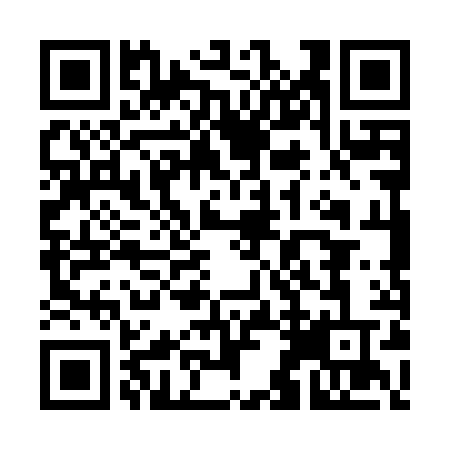 Prayer times for Senhora da Vitoria, PortugalWed 1 May 2024 - Fri 31 May 2024High Latitude Method: Angle Based RulePrayer Calculation Method: Muslim World LeagueAsar Calculation Method: HanafiPrayer times provided by https://www.salahtimes.comDateDayFajrSunriseDhuhrAsrMaghribIsha1Wed4:536:361:336:288:3110:072Thu4:526:351:336:288:3210:093Fri4:506:341:336:298:3310:104Sat4:486:331:336:308:3410:125Sun4:476:321:336:308:3510:136Mon4:456:301:336:318:3610:147Tue4:446:291:336:318:3710:168Wed4:426:281:336:328:3810:179Thu4:406:271:336:328:3910:1910Fri4:396:261:336:338:4010:2011Sat4:376:251:336:338:4110:2212Sun4:366:241:336:348:4110:2313Mon4:346:231:336:348:4210:2414Tue4:336:221:336:358:4310:2615Wed4:316:211:336:368:4410:2716Thu4:306:201:336:368:4510:2817Fri4:296:201:336:378:4610:3018Sat4:276:191:336:378:4710:3119Sun4:266:181:336:388:4810:3320Mon4:256:171:336:388:4910:3421Tue4:246:161:336:398:5010:3522Wed4:226:161:336:398:5110:3623Thu4:216:151:336:408:5110:3824Fri4:206:141:336:408:5210:3925Sat4:196:141:336:418:5310:4026Sun4:186:131:336:418:5410:4127Mon4:176:131:336:428:5510:4328Tue4:166:121:346:428:5510:4429Wed4:156:121:346:428:5610:4530Thu4:146:111:346:438:5710:4631Fri4:136:111:346:438:5810:47